New France 1759:  From the Warpath to the Seven Years War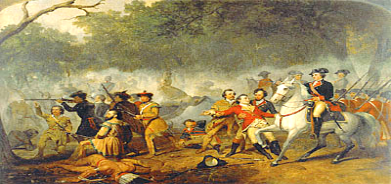 Instructions:Go to the following website:  http://1759.ccbn-nbc.gc.ca/index.htmlClick on From the Warpath to the Watch brief intro VideoSurf the site by clicking on all 4 perspectives:  A British SoldierA French SoldierA Canadian Militiaman An AmerindianFill in all the worksheets on the 4 perspectives.  Once you have completed all 4 perspectives, you can click on the bottom and listen to the narrative of the Battle on the Plains of Abraham.  Make sure you watch the entire video, because the end more info will be revealed.  Fill in this section of the sheet.Task:Pick one perspective and write a journal entry that addresses the four sections that were revealed about that group. Your entry should be approximately 350-500 words MAX.You MUST include specific details that you learned about that perspective.Your journal entries need to be typed using 12 font.Include  historical datesAssessment:The FrenchPart One:  Impasse in the French Court Who is the King of France during this time?  ___________________________Who was Marquis de Montcalm?  _______________________________ After _____ years in the army he was involved in ____campaigns and was wounded on ______occasions.In the spring of 1756, he was named _______________for New France Operations.In the fall of 1758, he was promoted to the rank of ___________________of the armies on .True   or    False    Lieutenant General is a higher rank than Governor General of a colony.He was entrusted with the defense of ______________, opposite of____________, at the command of all military forces in .Complete the following pie chart by indicating the % of the natural resources of  that the French and British both desired. The Declaration of War What does Louis XV accuse the King of England of doing?Why did he withhold resentment for 8 months?What was his majesty’s will?Where and when was the Declaration of War signed?Part Two:  Military Recruitment Name the French soldiers origins:  What conditions did a recruit must meet?  Uniform:  Put in order that the French soldiers got dressed:Justaucorps = __	Gaiters = __	Necktie = ___		Shirt = ___	Socks = ____Breeches = __		Shoes = __	Tricorn Hat = ___	Waistcoat = ___Complete enlistment form.Ranking of positions:1 =___________________		5 =________________	9 = __________________2 =___________________		6 =________________	10 = _________________3 =___________________		7 =________________	11 = _________________4 = ____________________		8=  ________________	12 =________13 = ________A soldier earned about ________livres per year before deductions.  After deductions, they were left with ____ livres.  This is equal to the wages of a 21st century_________________________.Part Three:  Defensive Strategy Where does the Marquis de Montcalm set-up headquarters?  _______________________Name the 7 different types of defensive works:A. Who won the attack at ?  ___________________B.  French artillery =______	vs. English artillery = _______      4. Name the 6 pastimes of soldiers:      5. True	or   False	War battles rarely took place in the winter. Part Four:  Red Alert:  The Enemy is at Hand In order for a soldier to use his weapon, he needed____________________________________.A French Regiment had a ____________flag and a ____________flag.  Depicted on flags were _______________or a_____________________.French surgeons often had to resort to amputation to avoid ________________________? The Fall of the ColonySept. 18th, 1760, ___________________________lays down his arms in _______________by burning his flags.It is the end of the French colony.The Professional soldiers return to Europe where some will be decorated with the _________________________________________the highest French military honour. The BritishPart One:  Impasse in the British CourtWho is the King of England during this time?  ___________________How many colonies does Britain have in North America?  ________________Who stands in the king’s way of colonizing more territory?  _____________________________Who was the Major General?  ________________________ In 1758, in _________________________he was granted the temporary rank of __________________________in America.In 1759, the British Prime Minister, _________________, named him _____________________________of the grand forces for the ____________expedition.His army was composed of ____________ infantry battalions. Numbers:Complete the following chart:Prelude to War: In the 1750s, the _____________considered ______________a vital link between New France and Louisiana.In 1754, the British sent ___________________to ask them to leave, but the French refused.Washington and __________British militiamen set up shop at Fort _________________July 1754, ____________Frenchmen and ___________ Amerindians attackedThe __________claimed victory, which set off a series of battles that led to the onset of war.Battles that preceded the one in Quebec CityThe French 						The English Part Two: The Crossing or Mishaps on a Transatlantic Journey Name the origins of British soldiers:  What colour were the British uniforms?  _________What was different about the 78th Regiment of Foot (Fraser’s Highlanders)?A.  On the St. Lawrence, ships fired off canons to__________________________________.B.  How many weeks was considered a short crossing?  _____________C.  How many months was considered a long crossing? ______________D.  What is the less common problem during these crossings?  __________________________E.  What other serious problem was encountered at sea?  _____________________     5.  Which items were part of the soldiers diet?  ____________________________     6.  What was the war arsenal?  Part Three: A Change of Strategy Some of the routine chores of a soldier would be:How many steps are there to loading a cannon? (including after the fire) __________The fleet includes:  ____________men and _____ships; Quebec City’s population = ________ During one night, a witness says that ____________ bombs and firebombs were dropped.On June 28th at midnight, the French set off _________ships which just ended up being a ___________________show as no ships were damaged. Part Four: The Final AssaultA. The best soldiers in Wolfe’s army are the _________________________B. Name the 4 means of intimidation:       2.  A.  Every soldier had to be able to load his______________             B.  At the time of the Seven Years’ War, it took _____ minute to load a gun ______times.      3.  The British flags always had the ______________of the regiment and a_________________.  Some had a ___________________________________________  ? The British:  The Victory________________________did the Franco-Indian Alliances in.Some soldiers settle in the new British colonyMany Scots from the _____________of Foot are given land along the St. Lawrence River.The Canadian MilitiamenPart One: In New France, the Contradictions come to a HeadSpring 1759:  War in New France has been raging for _________years.  Although the people are hungry and distraught, _________________continue in a spirit of false cheer.  Complete the Sovereign Council of Quebec City of 1759: ____________________________________________________ = (Governor General of New France) = He represents the King and has full authority throughout the colony. But on October 20, 1758, the Canadian militia—which up until this day has been under his direction—is put under Montcalm’s orders. At this point, the chain of command becomes incredibly confusing since Vaudreuil is nonetheless responsible for the colony’s security.____________________________________________________=(King’s Lieutenant) = He is responsible for defending Québec City’s upper town and is the official signatory for the city’s surrender.____________________________________________________ = (Marquis de MONTCALM) = October 20, 1758, he becomes Lieutenant General of the New France armies. From a military standpoint, his rank is significantly higher than that of Governor General Marquis de Vaudreuil.____________________________________________________ = Intendant of New France =  He is responsible for the administration of finances, supplies, equipment, lumber, shipbuilding, housing, hospitals, and the population in general. He reports to Vaudreuil.____________________________________________________ =  (Chevalier & Brigadie) = Second in command of regular French troops. He will move up a rank after Montcalm’s death.Canadians in Despair People were down to __________ounces of bread per dayRiot broke out with ______________women participating.Two soldiers were hung for stealing________________. Leaders Argue: There were quarrels and misunderstandings between __________________________and____________________________________  In Quebec City, Intendant Bigot is described as a _______________by the people.Part Two: The Resistance Organizes What made up the militiaman’s uniform?Name Quebec City’s natural defensive features:Name the supplies they traded:Complete the chart of crimes and the sentences.Part Three: Caught between a Rock and a Hard Place The bombardment:  10 days = _____% of the city destroyed, 1 month = ____% homes gone, By Sept. = ____% of the city is in rubble; _________residents were injured and ______killed. Where at the convent were the sick beds for soldiers?  To counter the British cannons set up in Levis, the Canadians and French devised a simple plan:In charge was_______________________.A group of volunteers of __________________(35 students from Seminaire de Quebec) plus a contingent of ____________men (town residents, militiamen and few soldiers)At nightfall they make their way towards the _______________camps.  They thought they heard the British coming, but turns out they wounded their own _____________July 12, 1795, __________bombs go off in the night. ______homes and churches are destroyedPart Four: Nothing More to Lose Name the 3 strategies of the militiamen:  __________________________________________The militia had _____________men from _________________________________________The militia men wear toques of ____________________________to tell themselves apart.? The Canadian:  Change in KingThey lived in a state of____________________.  Could they keep their language and customs?Majority decided to stay and make their ________________flourish.The AmerindianPart One: Alliances in the Making_____________________makes an alliance with the Amerindians.  He visits their ________________and trades________________________.  Rituals for alliances: Greeted with _______________firings of 2 small cannons and muskets3 _________________and other items were given for a feastThey sang _______________________and smoked a peace pipeTraded wampum and gave a list of______________________.Why did the Amerindians side with the French instead of the English? State the tribes that were involved in the conflict:Part Two: The Warpath Preparation:  Talk a long time to make a decision, end their ceremonies by smoking a_______________, paint their bodies_________________, dance _____________dances, & have _________________sacrifices. Ill ________________or premonitory dreams may make them change their minds at the last minute.Battle tactics = Amerindians Weapons were:  They went to battle: _____________________________________________________________The young women accuse the older women of pushing the men to war for __________________Part Three: Effective Harassment True  or  False 	The Amerindians were punished for stealing food.The Amerindians’ methods are used to:  July 31st:  Wolfe’s offensive at Beauport11am, Wolfe’s men land at Montmorency Falls.  _____________men in ______rowboatsRowboats are protected by the ________________________Montcalm spots Wolfe’s ___________________________Canadian militiamen and French soldiers attackA storm breaks causing the British to turn back, but the _______________________attack and many British are scalped Montcalm congratulates __________________________________The British _____________their own ships to keep them from falling into enemies hands___________British deaths and ___________ French DeathsPart Four: From Ambush to Skirmish  Describe the terrifying warriors:Tactics: wait patiently until the chief yells out a___________; they ambush and then scalp the enemy.  When he returns to the village he yells out a loud cry =__________________________.? The Amerindian:  Always at WarCertain tribes refuse to admit to defeat.Under the directives of the_____________________________, the Miami, Huron, Potawatomi, and Shawnee take up arms against the British.The rebellion wages on for months until Pontiac are weakened by defeat and_____________.They sign a peace treaty in ______________Plains of AbrahamGeneral James Wolfe was killed on Sept. 13th.  His body was returned to England in a _____________________________. He was named a_____________________________.  Lieutenant General le marquis de Montcalm died on Sept. 14th.  His body was buried in a ________________made by a cannonball at _______________________Convent.  Chart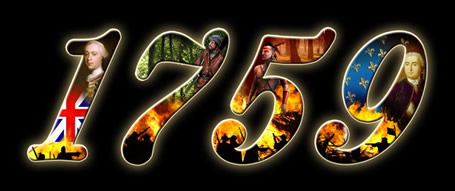 OUTCOMEINDICATORS OF MASTERY/4GL3	demonstrate an understanding that Canada’s development was influenced by evolving relationships with France, Britain, and the USAanalyse the changing roles of New France and Acadia in ’s global empires (1604–1763) demonstrate an understanding of the implications of the incorporation of  into ’s global empire describe how Anglo-American relations affected ’s development (1775–1914)Categories AmerindiansPopulation in N.A.Regular SoldiersColonial Militiamen DateLocation1755Forts:  1758Forts: 1759Forts: DateLocation17541755175617571758CrimePunishmentTheftVagrancyTheft in July 1759InsanityDesertion in 1759Desertion any other timeSelling alcohol to AmerindiansDivision of Native Peoples in America:# of Native AlliesEnglish (red)French (blue)Neutral (green)DeathsWoundedFrench and CanadiansBritish AmerindiansFrench Prisoners to England